Plan de tratamiento											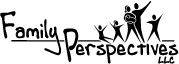 Nombre del cliente:_____________________________________________________Califique cada inquietud en una escala del 1 al 10, siendo 1 el síntoma más leve, 10 el peor y 0 la ausencia de síntomas___ADD/ADHD 			___Problemas de ira				___Ansiedad 			___Abuso emocional/verbal___Dependencia			___Estado de ánimo deprimido		___Estresantes laborales	___Pensamientos suicidas		___Estresantes financieros		___Dolor					___Síntomas maníacos	___ Transición de la vida		___Problemas médicos		___ Comportamientos obsesivos compulsivos    ___Fobias			___Pensamientos acelerados		___Conflicto relacional		            ___Abuso sexual			___Dificultades para dormir		___Abuso/dependencia de sustancias	       	___Abuso fisico		___Otro____________Niño con problemas de comportamiento en la escuela ___Niño que desobedece en casa   ___Niño con bajas calificaciones en la escuelaOtras preocupaciones no mencionadas anteriormente/síntomas específicos de preocupación: ________________________________________________________________________________________________________________________________________________________________________________________________________________________________________________ Metas de la consejería: ________________________________________________________________________________________________________________________________________________________________________________________________________________________________________________________________________________________________________________________________________________________________________Intervenciones:___Entrenamiento en asertividad___Manejo de la ira___Reestructuración cognitiva ___Terapia de duelo___ Resolución de problemas ___ Manejo del estrés ____ Enfocado en soluciones ___ Psicoeducación/Entrenamiento de habilidades ___ Terapia individual ___ Terapia de pareja ___ Terapia familiar Reconozco mi participación en el desarrollo de este plan de tratamiento y que busco servicios a través de un proveedor que no acepta seguros fuera de lo que está disponible para mí a través de mi plan de seguro, si corresponde. __________________________	_____________	_______________________     ___________	Firma del cliente			fecha			Firma del cliente para revisión    fecha 		__________________________        _____________	_______________________	   ___________	Otra firma				fecha			Otra firma para revisión    	   Fecha 			__________________________	_____________	_______________		______________	______________Kim Romen, LCSW, Teraputa	fecha			Revisar la fecha del plan	Revisar la fecha	Revisar la fecha del plan